ALTERNATIVT FÖRSLAGSvar på motion av Niklas Arvidsson (KD): Motion: Inför P-skiva i centrum[Beslutets innebörd ska framgå i klartext och vara utformat som om nämnden redan hade fattat beslutet. Syftet är att texten ska kunna flyttas över direkt till protokollet.Beslutet ska kunna förstås separat utan att behöva läsas tillsammans med bilagor och därför får formuleringar såsom ”nämnden beslutar i enlighet med föreliggande förslag”, ”avge skrivelse enligt förslag” inte användas. Beslutet får skrivas i punkt-form om det blir tydligare i ett sådant format.Det är motionens förslag som ska ha ett svar, inte ”brödtexten” i motionen. Det finns tre varianter av svar på motioner. Huvudregeln för svar på motioner är alternativ 1 eller 2: 1. Fullmäktige bifaller motionen (antar förslaget). Det innebär att motionärens för-slag ska genomföras. 2. Fullmäktige avslår motionen.  Det innebär att motionärens förslag avslås och inte ska genomföras.Det tredje alternativet:3. Fullmäktige anser motionen besvarad.  Detta alternativ bör användas sparsamt. Beslutet blir oftast tydligare om alternativ 1 eller 2 används. Låt oss dock ta exemplet att en motion föreslår 100 000 kronor till ett arrangemang. Tanken är god, men Kulturnämnden har redan beviljat 200 000 kronor till arrangemanget. Vi bifaller inte denna motion bara för att tanken är god. Ett beslut om bifall skulle innebära att arrangemanget får sammanlagt 300 000 kronor. ”Rätt” svar på motionen är att för-klara den besvarad med hänvisning till att Kulturnämnden redan gjort vad göras skall (såvida inte arrangemanget ska få 300 000 kr). Naturligtvis får det samma effekt som att avslå motionen, men det är just detta vi har varianten besvarad till; att inte göra något men inte säga nej.]Sammanfattning[Sammanfattningen ska på kortfattat informera om vad ärendet i stora drag handlar om och varför det initierats. Ta aldrig bort denna rubrik.Sammanfattningen ska så långt det är möjligt kunna användas i protokollet. Den ska stämma överens med övrig text i skrivelsen. Fakta som inte återfinns i någon annan del av dokumentet ska heller inte vara en del av sammanfattningen.]Ärendet i sin helhetNiklas Arvidsson har vid Kommunfullmäktiges sammanträde 2022-06-22 lämnat in förslaget att införa parkering med P-skiva på gatumarksparkering i centrum. Enligt motionen ska förslag på parkeringstid, exakt avgränsning för vart parkering med P-skiva ska gälla och övriga detaljfrågor vid ett införande ska tas fram i samråd med intressenter i centrum.Det har i december 2022 inkommit ett Boråsförslag ”Inför P-skiva i centrala Borås på kommunägd mark, max 2 tim parkering”. Boråsförslaget har beretts av Borås kommuns Parkerings AB som skickade förslaget till Tekniska nämnden för yttrande då det är Tekniska nämnden som ansvarar för parkering på gatumark. Av Tekniska nämndens yttrande framgår att införande av avgiftsfri parkering skulle leda till lägre omsättning av parkerade fordon och innebära att det blir svårare för besökaren att hitta en ledig parkering i centrum. Detta kan i sin tur leda till en ökad söktrafik då allt fler behöver leta efter gratis parkering. Enbart tidsreglering är oftast inte en tillräcklig åtgärd för få en god omsättning på parkerade fordon, utan det behöver kombineras med en avgift i de allra flesta fall.Motionen har inte skickats på remiss.Kommunstyrelsen ser dock att P-skiva har införts i flera kommuner med framgång och att så kan ske även i Borås. Tekniska nämndens yttrande kring Boråsförslaget, att avgiftsfri parkering skulle leda till lägre omsättning av parkerade fordon, gällde fri parkering under två timmars tid. Kommunstyrelsen gör bedömningen att en tidsbegränsning på gatumarksparkeringen i detta fall dock skulle medföra en bättre rotation på gatuparkeringarna i centrum vilket skulle gynna den lokala handeln. Införandet av p-skiva skulle även underlätta för äldre att parkera utan digitala applikationer när de ska utföra ett ärende. Inte minst för de som har låg rörlighet oavsett ålder. Kommunen har ett särskilt ansvar i att skapa god tillgänglighet för besökare att ta sig till centrum med såväl bil som kollektivtrafik.Motionen och Boråsförslaget ”Inför P-skiva i centrala Borås på kommunägd mark, max 2 tim parkering” har olika intentioner då motionen syftar till att i samråd med berörda aktörer i stadskärnan utreda vilka parkeringar p-skivan ska gälla för samt vilken parkeringstid som sedan ska vara gällande. Kommunstyrelsen föreslår Kommunfullmäktige att bifalla motionen.[Under denna rubrik beskrivs ärendet i sin helhet, hur ärendet initierats, vad som hänt hittills samt man kommit fram till och varför. Det är här själva utredningen av ärendet sker. Dela gärna upp en längre text i stycken och använd informativa underrubrikerFör att få en allsidig belysning av ett ärende kan nedanstående checklista användas:Omvärld, forskning, evidens? Statistik, uppföljning och analys?Lagstiftning, myndigheters förskrifter, praxis, rättssäkerhet?Vision 2025, andra styrdokument, tidigare beslut?Konsekvenser avseende ekonomi, organisation, miljö och brukare/medborgare?Samråd och dialog med intressenter i ärendet, t ex. medborgare, andra myndigheter eller förvaltningar i kommunen, berörda organisationer, pensionärsråd?]Beslutsunderlag[Här anges de handlingar som ska skickas med till nämnden. Handlingarna ska vara daterade och uppställda i den ordning som handlingarna ska ligga när de skickas till nämnden.][Under denna rubrik anges när ärendet har samverkats med de fackliga organisationerna. Är det ingen samverkan tar du bort rubriken]Kristdemokraterna i KommunstyrelsenNiklas ArvidssonHelena IshizakiEmanuel Mäkinen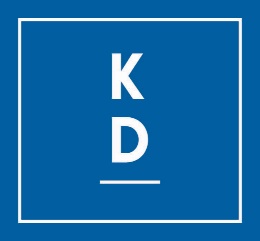 SVAR PÅ MOTIONSVAR PÅ MOTIONSida1(1)Datum2023-02-20InstansKommunstyrelsenDnr KS 2022-00564 1.1.1.1InstansKommunstyrelsenDnr KS 2022-00564 1.1.1.1KommunfullmäktigeKommunfullmäktigeKommunfullmäktige